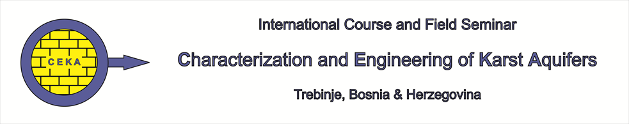 LIST OF THE RECEIVED APPLICATIONS – MAY 2015Name and SurnameCity and StateInstitution/Company/School1Silvana MagniGenova, ItalyUniversity of Mainz2Marijana PetrovićLazarevac, SerbiaFaculty of Mining and Geology, Dept. for Hydrogeology, Belgrade, Serbia3Mehrdad  RahnemaeiShiraz- Fars Province, IranFars Water Authority , Shiraz, IranIslamic Azad University , Shiraz Branch, Water Resources Engineering Dept.4Mihailo ŠevićBelgrade, SerbiaFaculty of Mining and Geology, Dept. for Hydrogeology, Belgrade, Serbia5Snežana RadosavljevićLazarevac, SerbiaFaculty of Mining and Geology, Dept. for Hydrogeology, Belgrade, Serbia6Marion NicoléVincennes, FranceUnemployed7Sanja OljačaKikinda, SerbiaFaculty of Mining and Geology, Dept. for Hydrogeology, Belgrade, Serbia8Marianna MazzeiLecce, ItalyUniversity of Salento, Lecce, Italy9Oleg RidushChernivtsi, UkraineYuiry Fedkovych Chernivtsi National University10Nikola NikolićSmederevo, SerbiaFaculty of Mining and Geology, Dept. for Hydrogeology, Belgrade, Serbia11Mirko DraškovićTrebinje, Bosnia & HerzegovinaCivil Engineering Institute "IG" BC Trebinje12Miloš StamenićPančevo, SerbiaFaculty of Mining and Geology, Dept. for Hydrogeology, Belgrade, Serbia13Graham SchindelSan Antonio, Texas, USANorthern Arizona University, Flagstaff, Arizona, USA14Đurđa BogićevićLučani, SerbiaFaculty of Mining and Geology, Dept. for Hydrogeology, Belgrade, Serbia15Jovanka ŠćepanovićTrebinje, Bosnia & Herzegovina“Hercegovinaputevi” a.d. Trebinje16Slobodan ProhaskaZrenjanin, SerbiaFaculty of Mining and Geology, Dept. for Hydrogeology, Belgrade, Serbia17Giuseppe RepettoGenova, ItalyItalian Society of Speleology18Milica ĐurđevićLazarevac, SerbiaFaculty of Mining and Geology, Dept. for Hydrogeology, Belgrade, Serbia